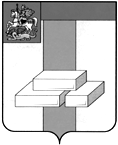 СЧЕТНАЯ ПАЛАТА  ГОРОДСКОГО ОКРУГА ДОМОДЕДОВОМОСКОВСКОЙ  ОБЛАСТИКаширское шоссе, д.27-а, г. Домодедово, Московская область, 142000, тел. (496)792-44-13,  E-mail:dmdd_sp@mosreg.ru от 17.10.2023     № 46-10/18Заключениепо результатам экспертно-аналитического мероприятия«Оперативный контроль исполнения бюджета городского округа Домодедово Московской области за 3 квартал 2023 года: мониторинг исполнениябюджета городского округа Домодедово за 3 квартал 2023 года»В соответствии с требованиями статей 157, 264.2 Бюджетного кодекса Российской Федерации, Положением о Счетной палате городского округа Домодедово, Планом работы Счетной палаты городского округа Домодедово на 2023 год, в рамках экспертно-аналитического мероприятия был осуществлен оперативный контроль исполнения бюджета городского округа Домодедово за 3 квартал 2023 года. При проведении экспертно-аналитического мероприятия были поставлены вопросы и задачи:- оценка полноты и достоверности бюджетной отчетности Администрации городского округа Домодедово;-  соответствие представленного отчета об исполнении бюджета за 3 квартал 2023 года Бюджетному кодексу Российской Федерации, а также Инструкции о порядке составления и представления годовой, полугодичной и месячной отчетности об исполнении бюджетов бюджетной системы Российской Федерации, утвержденной приказом Министерства финансов РФ от 28.12.2010 №191н;-  установление соответствия фактического исполнения отчета о бюджете его плановым назначениям, установленным решениями представительного органа городского округа Домодедово;-  установление соответствия показателей бюджетной отчетности данным бюджетного учета путем сопоставления показателей, содержащихся в соответствующей форме бюджетной отчетности, с остатками и оборотами по соответствующим регистрам бюджетного учета.Отчет об исполнении бюджета городского округа Домодедово за 3 квартал 2023 года дает достоверное представление о финансовом положении по состоянию на 01 октября 2023 года в соответствии с Бюджетным кодексом Российской Федерации и иными законодательными и нормативными правовыми актами Российской Федерации, устанавливающими порядок составления отчета об исполнении местного бюджета. Решением Совета депутатов городского округа Домодедово от 21.12.2022  №1-4/1296 «О бюджете городского округа Домодедово Московской области на 2023 год и на плановый период 2024 и 2025 годов» утверждены основные характеристики бюджета городского округа Домодедово на 2023 год:По доходам: утвержденные бюджетные назначения – 13 289 752,3 тыс. руб., в том числе объем межбюджетных трансфертов от других бюджетов бюджетной системы Российской Федерации в сумме 25 502, тыс.руб. По состоянию на 01.10.2023 исполнено по доходам – 8 082 545,0 тыс.руб., в том числе объем межбюджетных трансфертов от других бюджетов бюджетной системы Российской Федерации составил 20 045,4 тыс.руб.По расходам: утвержденные бюджетные назначения составляют 14 033 647,4 тыс.руб. По состоянию на 01.10.2023 по расходам исполнение составило 7 675 985,7 тыс.руб., или 54,7% к утвержденному плану.Отчет об исполнении бюджета городского округа Домодедово за 3 квартал 2023 года утвержден постановлением Администрации городского округа Домодедово от 12.10.2023 №5895.Согласно отчетным данным за 3 квартал 2023 года (ф.0503117):Доходы составили  8 082 545,0 тыс.руб., или  60,8% от утвержденных бюджетных назначений;Расходы – 7 675 985,7 тыс.руб., или 54,7%  от утвержденных бюджетных назначений.Бюджет городского округа Домодедово в отчетном периоде социально ориентирован.Общий объем средств, выделенных в период с 01.01.2023 по 30.09.2023 из резервного фонда Администрации городского округа Домодедово, составил 870 000,0 руб. Результаты (выводы) экспертно-аналитического мероприятия:1. Анализ исполнения бюджета городского округа Домодедово за 3 квартал 2023 года показал, что в целом исполнение обеспечивалось в соответствии с требованиями Бюджетного кодекса Российской Федерации, Закона Московской области от 07.12.2022г. №220/2022-ОЗ «О бюджете Московской области на 2023 год и на плановый период 2024 и 2025 годов», Положения о бюджетном процессе в городском округе Домодедово, Решения о бюджете городского округа Домодедово на 2023 год.2. Доходы бюджета городского округа Домодедово сформированы в соответствии с законодательством о налогах и сборах и статьями 61.2, 62 Бюджетного кодекса Российской Федерации и исполнены по доходам в сумме 8 082 545,0  тыс.руб. Расходы бюджета городского округа Домодедово, осуществляемые в соответствии со сводной бюджетной росписью, составили в сумме 7 675 985,7 тыс.руб. Результатом исполнения бюджета городского округа Домодедово за 3 квартал 2023 года является профицит в сумме 406 559,3 тыс.руб.3. По результатам экспертно-аналитического мероприятия  нарушений порядка организации исполнения бюджета городского округа Домодедово не выявлено.4. По результатам анализа исполнения бюджета городского округа Домодедово за 3 квартал 2023 года Счетная палата городского округа Домодедово предлагает следующее:5. Финансовому управлению городского округа Домодедово и главным администраторам средств бюджета городского округа Домодедово обеспечить контроль за исполнением параметров Решения о бюджете городского округа Домодедово на 2023 год.Настоящее Заключение направлено Главе городского округа Домодедово Московской области и Председателю Совета депутатов городского округа Домодедово Московской области.Председатель Счетной палаты городского округаДомодедово Московской области                                                                       Г.А. Копысова